О  внесении изменений  в постановление Главы муниципального района Пестравский Самарской области №1213 от 30.11.2010г.  «Об утверждении состава  антинаркотической комиссии муниципального района Пестравский»      В связи с  произошедшими организационно-штатными  изменениями, руководствуясь ст. ст. 41, 43 Устава муниципального района Пестравский, администрация муниципального района Пестравский  ПОСТАНОВЛЯЕТ: Изложить в новой редакции состав антинаркотической  комиссии муниципального района Пестравский, утвержденный постановлением Главы муниципального района Пестравский Самарской области №1213 от 30.11.2010г., согласно приложению №1 к настоящему постановлению.Постановление администрации муниципального района Пестравский Самарской области №816 от 23.12.2015г. считать утратившим силу.Контроль за выполнением настоящего постановления возложить на заместителя Главы муниципального района Пестравский по  вопросам  общественной безопасности правопорядка и противодействия  коррупции Семдянова В.А.Глава муниципального районаПестравский					        	                      А.П.ЛюбаевСтаркова  Е.В. 8(84674)22478Приложение №1  к постановлению администрациимуниципального района Пестравский                                                                                             №_______от______________________СОСТАВантинаркотической комиссии муниципального района Пестравский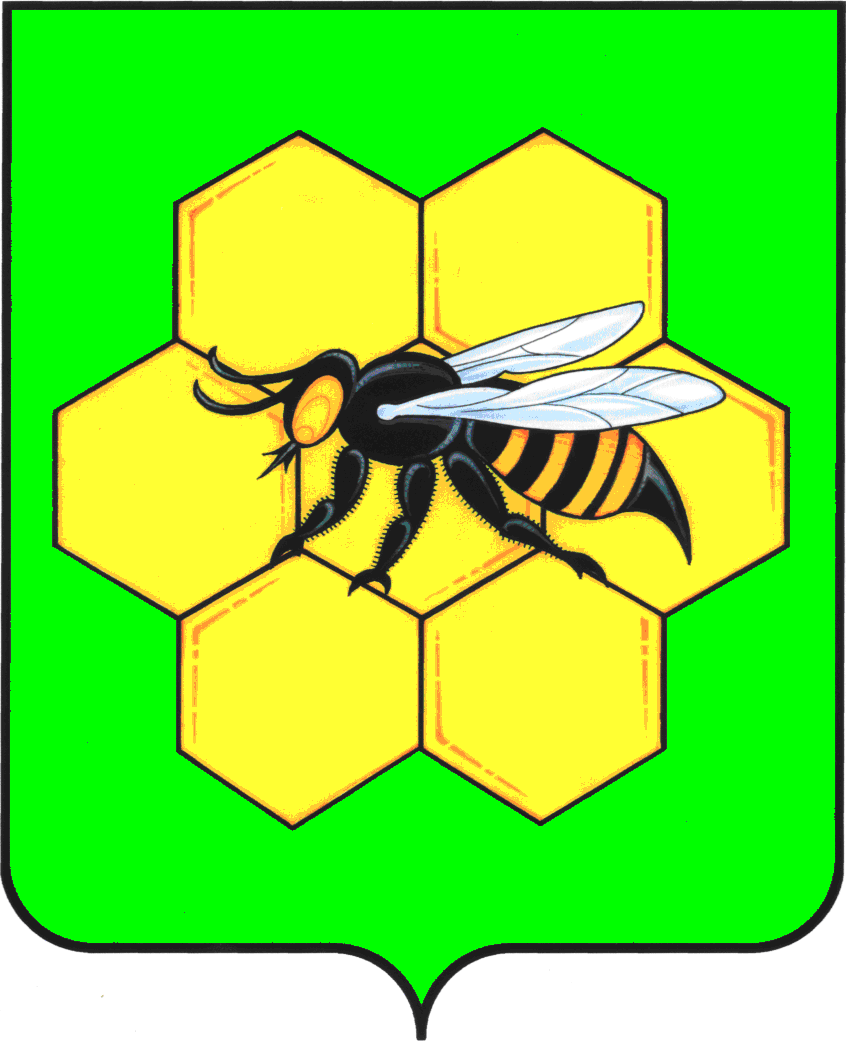 АДМИНИСТРАЦИЯМУНИЦИПАЛЬНОГО РАЙОНАПЕСТРАВСКИЙСАМАРСКОЙ ОБЛАСТИПОСТАНОВЛЕНИЕот __________________ №_____№п/пФ.И.О.Ф.И.О.Должность1Любаев А.П.Любаев А.П.Глава муниципального района Пестравский. Председатель комиссии.2Семдянов В.А.Семдянов В.А.Заместитель Главы муниципального района Пестравский по  вопросам  общественной безопасности правопорядка   и противодействия  коррупции. Заместитель председателя  районной комиссии.3Старкова Е.В.Старкова Е.В.Юрисконсульт отдела правового сопровождения и муниципального контроля администрации муниципального район Пестравский. Секретарь комиссии.ЧЛЕНЫ КОМИССИИЧЛЕНЫ КОМИССИИЧЛЕНЫ КОМИССИИЧЛЕНЫ КОМИССИИ4Шаталов В.В.Заместитель Главы муниципального района Пестравский по социальным вопросам.Заместитель Главы муниципального района Пестравский по социальным вопросам.5Шатохин Д.В.Начальник отделения МВД России «Пестравский», (по согласованию).Начальник отделения МВД России «Пестравский», (по согласованию).6Решетников В.И.Главный врач ГБУЗ СО «Пестравская ЦРБ» (по согласованию).Главный врач ГБУЗ СО «Пестравская ЦРБ» (по согласованию).7Сорокин В.И.Начальник Пестравского территориального  отдела образования Юго-Западного управления министерства образования и науки   Самарской области (по согласованию).Начальник Пестравского территориального  отдела образования Юго-Западного управления министерства образования и науки   Самарской области (по согласованию).8Ермолов С.В.Руководитель МКУ «Управление культуры, молодежной политики, физкультуры и спорта администрации муниципального района Пестравский Самарской области»Руководитель МКУ «Управление культуры, молодежной политики, физкультуры и спорта администрации муниципального района Пестравский Самарской области»9Максаков А.А.Председатель Собрания представителей муниципального района Пестравский пятого созыва.Председатель Собрания представителей муниципального района Пестравский пятого созыва.10Лукасева О.В.ГКУ СО «Центр социальной помощи семье и детям  Юго-западного округа» Пестравское отделение (по согласованию).ГКУ СО «Центр социальной помощи семье и детям  Юго-западного округа» Пестравское отделение (по согласованию).11Писарева О.А.МКУ Отдел опеки, попечительства и демографии муниципального района Пестравский Самарской области.МКУ Отдел опеки, попечительства и демографии муниципального района Пестравский Самарской области.12Бузаева Т.О.Директор МБУ «Дом молодежных организаций».Директор МБУ «Дом молодежных организаций».13Савина Н. Н. Педагог психолог ГБОУ Дополнительного профессионального  образования  Регионального Социопсихологического центра (по согласованию). Педагог психолог ГБОУ Дополнительного профессионального  образования  Регионального Социопсихологического центра (по согласованию).14Петрушкин А. А.Начальник Новокуйбышевского межрегионального отдела УФСКН России по контролю за оборотом наркотиков по Самарской области   подполковник полиции (по согласованию).Начальник Новокуйбышевского межрегионального отдела УФСКН России по контролю за оборотом наркотиков по Самарской области   подполковник полиции (по согласованию).